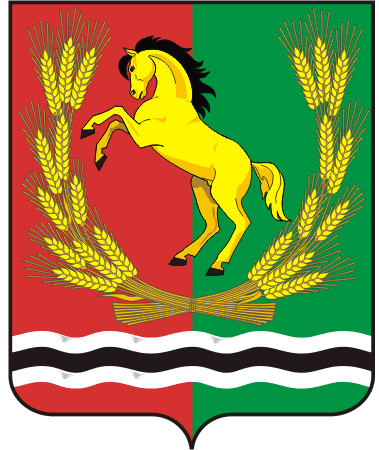 СОВЕТ  ДЕПУТАТОВМУНИЦИПАЛЬНОГО ОБРАЗОВАНИЯ КИСЛИНСКИЙ СЕЛЬСОВЕТАСЕКЕЕВСКОГО РАЙОНА ОРЕНБУРГСКОЙ  ОБЛАСТИтретьего  созыва24.11.2016                                      с. Кисла                                                    №38О внесении изменений  в решение Совета депутатов муниципального образования Кислинский сельсовет №95 от 30.11.2013 года «О создании дорожного фонда муниципального образования Кислинский сельсовет Асекеевского района Оренбургской области     В соответствии со статьей 179.4 Бюджетного кодекса Российской Федерации, Федеральным законом от 08.11.2007 № 257–ФЗ «Об автомобильных дорогах и дорожной деятельности в Российской Федерации  и о внесении изменений в отдельные законодательные акты Российской Федерации», руководствуясь Уставом, Совет депутатов муниципального образования Кислинский сельсовет Асекеевского района Оренбургской области РЕШИЛ: 1. часть 1 изложить в новой редакции:« В соответствии   с п. 5 статьи 179,4 Бюджетного кодекса Российской Федерации, Федеральным законом от 08.11.2007 года №257-ФЗ «Об автомобильных дорогах и дорожной деятельности в Российской Федерации и о внесении изменений в отдельные законодательные акты Российской Федерации», Приказом  Министерства транспорта Российской Федерации  от 16 ноября 2012 года №402 «Об утверждении классификации работ по капитальному ремонту, ремонту и содержанию автомобильных дорог» ( в редакции Приказов Минтранса России от 09.08.2013 № от 25.11.2014 №322), », руководствуясь Уставом, Совет депутатов муниципального образования Кислинский сельсовет Асекеевского района Оренбургской области». 2.Настоящее решение вступает в силу после официального обнародования.Глава муниципального образования-Председатель совета депутатов                                                        В.Л. Абрамов